様式第四（第五条、第二十二条、第二十九条、第三十四条の六、第五十三条の七、第百十四条の五、第百十四条の十二、第百十四条の三十六、第百二十四条、第百三十七条の五、第百三十七条の十二、第百三十七条の三十四の七、第百八十四条関係）許可証再交付申請書上記により、許可証の再交付を申請します。　　　　　年　　月　　日　大阪府知事　殿（注意）１　用紙の大きさは、Ａ4とすること。２　字は、墨、インク等を用い、楷書ではつきりと書くこと。＜高度管理医療機器等販売業・貸与業の再交付申請の例示＞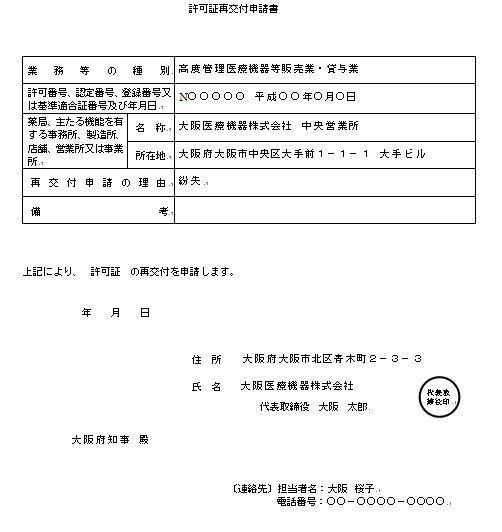 業務等の種別業務等の種別許可番号、認定番号、登録番号、基準適合証番号又は基準確認証番号及び年月日許可番号、認定番号、登録番号、基準適合証番号又は基準確認証番号及び年月日薬局、主たる機能を有する事務所、製造所、店舗、営業所又は事業所名　称薬局、主たる機能を有する事務所、製造所、店舗、営業所又は事業所所在地再交付申請の理由再交付申請の理由備考備考